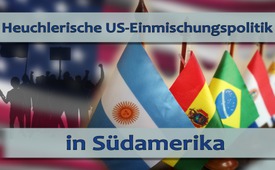 Heuchlerische US-Einmischungspolitik in Südamerika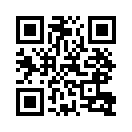 Verschärfung militärischer Maßnahmen gegen Venezuela im Sinne der Demokratisierung? 
Dafür warb der ehemalige US-Außenminister Tillerson im vergangenen Jahr. Hier scheint es einen roten Faden zu der Geschichte der Staaten Lateinamerikas zu geben – sehen Sie selbst...Auf seiner Rundreise durch verschiedene lateinamerikanische Länder warb US-Außenminister Rex Tillerson 2017 für eine Verschärfung der Maßnahmen gegen Venezuela – auch militärischer Natur; vorgeblich um dort den Demokratisierungsprozess zu unterstützen. Dies klang jedoch heuchlerisch und wie ein offenes Bekenntnis zur Fortsetzung der blutigen US-initiierten Regime Change-Politik gegen nicht US-hörige Regierungen, wie sie zur Zeit des kalten Krieges in Mittel- und Südamerika gang und gäbe war. Seinerzeit musste beispielsweise Argentinien nach einem US-gestützten Putsch über viele Jahre eine Militärdiktatur mit zehntausenden Opfern durchleben. Ähnliches in Chile, Nicaragua, El Salvador und Guatemala. In einer Stellungnahme des kubanischen Außenministeriums zu den Vorstößen Tillersons heißt es daher, dass diese von „Arroganz und Geringschätzung“ gegenüber den souveränen und friedlichen Staaten Lateinamerikas und deren leidvoller Geschichte durch imperialistische US-Interventionen zeuge.von bw./nis.Quellen:http://derwaechter.net/category/weltDas könnte Sie auch interessieren:#Venezuela - www.kla.tv/VenezuelaKla.TV – Die anderen Nachrichten ... frei – unabhängig – unzensiert ...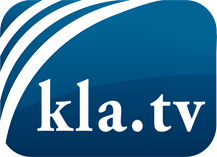 was die Medien nicht verschweigen sollten ...wenig Gehörtes vom Volk, für das Volk ...tägliche News ab 19:45 Uhr auf www.kla.tvDranbleiben lohnt sich!Kostenloses Abonnement mit wöchentlichen News per E-Mail erhalten Sie unter: www.kla.tv/aboSicherheitshinweis:Gegenstimmen werden leider immer weiter zensiert und unterdrückt. Solange wir nicht gemäß den Interessen und Ideologien der Systempresse berichten, müssen wir jederzeit damit rechnen, dass Vorwände gesucht werden, um Kla.TV zu sperren oder zu schaden.Vernetzen Sie sich darum heute noch internetunabhängig!
Klicken Sie hier: www.kla.tv/vernetzungLizenz:    Creative Commons-Lizenz mit Namensnennung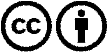 Verbreitung und Wiederaufbereitung ist mit Namensnennung erwünscht! Das Material darf jedoch nicht aus dem Kontext gerissen präsentiert werden. Mit öffentlichen Geldern (GEZ, Serafe, GIS, ...) finanzierte Institutionen ist die Verwendung ohne Rückfrage untersagt. Verstöße können strafrechtlich verfolgt werden.